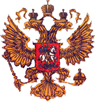                                      Муниципальное казенное общеобразовательное учреждение                   «Андийская средняя общеобразовательная школа № 2 им. М.Р. Казаналипова»	В связи с необходимостью проведения качественного контроля за горячим питанием учащихся школы, а так же за качеством продукции,                                                     приказываю:1. Создать количественный состав бракеражной комиссии – 4 человека;2. Утвердить состав бракеражной комиссии:        Джабраилова М.М., Педагог-психолог – председатель,Джамбекова М.Б., повар – член комиссии,               Гаджиев А.Б.., Пред профкома– член комиссии,Гаджиев М.Х - Родит. комитет–член комиссии.3. Бракеражной комиссии ежеквартально проводить осмотр продукции, правильность её хранения, проверять закладку продуктов.4. Отчёт бракеражной комиссии заслушивать на родительских собраниях.5. Контроль за выполнением данного приказа оставляю за собой.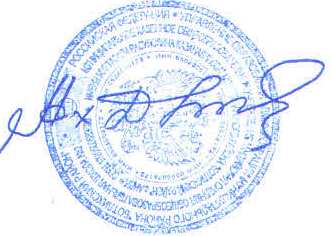 Директор школыА.Д.АлбекгаджиевС приказом ознакомлены:                                         Джабраилова М.М.__Джамбекова М.Б.____ Гаджиев А.Б.                              _____________Гаджиев М.Х.368983 с. Анди Ботлихского района Республики Дагестан,ул.Центральная-69,  E-mail: school2.andi@mail.ru, тел.89634114545                                               ОГРН-1020500683598,  ИНН-0506006173,   КПП-050601001,      ОКПО-70484962          Код Форма по ОКУД----0301005О создании бракеражной комиссииПРИКАЗ  № 5Дата составления10.01. 2016 г.